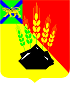 АДМИНИСТРАЦИЯ МИХАЙЛОВСКОГО МУНИЦИПАЛЬНОГО РАЙОНА РАСПОРЯЖЕНИЕ
_______________                             с. Михайловка                                          № ____________О назначении уполномоченных лиц по формированию, согласованию соглашения о предоставлении субсидии, выделяемой из бюджета Приморского края бюджету Михайловского муниципального района, в рамках реализации основного мероприятия «Обеспечение жильем молодых семей» государственной программы Российской Федерации « Обеспечение доступным и комфортным жильем и коммунальными услугами граждан Российской Федерации» 
подпрограммы «Обеспечение жильем молодых семей Приморского края» государственной программы Приморского края «Обеспечение доступным жильем и качественными услугами жилищно-коммунального хозяйства населения Приморского края» на 2013-2020 годыВ целях реализации муниципальной программы «Обеспечение жильем молодых семей Михайловского муниципального района» на 2018-2020 годы, утвержденной постановлением администрации Михайловского муниципального района от 24.08.2017 № 1147-па, на основании письма Министерства финансов Российской Федерации от 05 февраля 2018 года № 21-05-08/6496 «О переходе на электронный юридически значимый документооборот при подписании соглашений о предоставлении субсидий местным бюджетам»1. Назначить ответственного за регистрацию уполномоченных лиц, установку, техническое обеспечение и настройку государственной интегрированной системы «Электронный бюджет»:2. Предоставить право доступа в государственной интегрированной системе «Электронный бюджет» следующим должностным лицам:3. Контроль выполнения настоящего распоряжения оставляю за собой.И.о. главы администрации  Михайловского муниципального района                                      П.А. ЗубокФИОПодразделениеДолжностьКонтактыСахарук Павел ВикторовичМКУ «УОТОД АММР»Системный администратор8(42346)2-44-83Saharuk_pv@mikhprim.ruФИОДолжностьконтактыправо доступа в  системе «Электронный бюджет»Архипов Владимир ВладимировичГлава Михайловского муниципального района- Глава администрации района8(42346)2-32-38- Просмотр; - Ввод данных;- Согласование;- УтверждениеСенчило Александр АлександровичНачальник управления финансов администрации Михайловского муниципального района8(42346)2-56-72- Просмотр; - Ввод данных;- СогласованиеСташко Екатерина АлексеевнаНачальник отдела по культуре и молодежной политике управления культуры и внутренней политики администрации Михайловского муниципального района8(42346)2-44-39- Просмотр; - Ввод данных